15. TÝDEN   11.-15.12.2023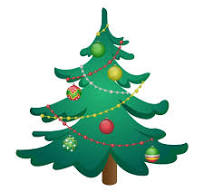 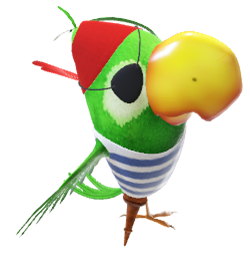 PLÁN VÝUKY 3.B22.12.- pátek – ředitelské volno14.12. Vánoční těšení PRO DĚTI A RODIČE od 16.30 ve škole         VE TŘÍDĚ OD 17,00 hod do 18,00 hod12.12. zimní vycházka              + návštěva knihovny – téma: ZVÍŘATA V NOUZIV knihovně probíhá sbírka krmení pro ZÁCHRANNOU STANICI VOLNĚ ŽIJÍCÍCH ZVÍŘAT         - JEŽCI, PTÁCI, DAŇCI, JEZEVECDěti si mohou vzít s sebou piškoty, ovesné vločky, konzervy pro kočky, ALE bez přídavku RYB, zrní- proso, slunečnice.UČIVO na tento týden:ČJ – dokončení vyjmenovaných slov po L uč. do str. 44     ČJ-PS do str.33   Čít. – vánoční poezie – výběr básní z čítanky + čtení PIPIMat – NOVÁ UČEBNICE díl 2. do str.6PŘIROZENÁ ČÍSLA DO 1000 – MODELOVÁNÍ MNOŽSTVÍ NA PŘEDMĚTECH (např. sirky)  Číselná osa do 1000, správné čtení čísel, rozklad čísla na jednotky, desítky, stovky a tisícePRV: Naše vlast str.19–21             MĚŘENÍ ČASU str.22 – žáci už musí správně určit čas na digit. i ručičkových hodinách KOČIČÍ ZAHRADA – tento týden místo čtvrtečního TV – delší vycházka v úterý